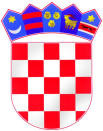 REPUBLIKA HRVATSKAZADARSKA ŽUPANIJAOSNOVNA ŠKOLA PRIVLAKAIvana Pavla II 53, 23233 PrivlakaKLASA: 602-02/21-01/01URBROJ: 2198-1-38-21-26Privlaka 23. travnja 2021. godine     Na temelju članka 125. Zakona o odgoju i obrazovanju u osnovnoj i srednjoj školi (Narodne novine broj  87/08, 86/09, 92/12, 105/10, 90/11, 5/12, 16/12, 86/12, 126/12, 94/13, 152/14, 07/17, 68/18, 98/19 i 64/20), članka 72. Statuta Osnovne škole Privlaka (Klasa: 012-03/21-01/01 Urbroj: 2198-1-38-21-2 od 16.03.2021) te na temelju Modela i preporuka za rad u uvjetima povezanima s COVID-19 u predškolskoj i školskoj godini 2020./2021. iz rujna 2020. godine i dopisa Osnivača škole (KLASA: 602-01/21-01/02,URBROJ:2198/1-04/21-21-14) , ravnateljica Osnovne škole Privlaka dana 23. travnja.2021. godine donosi ODLUKU O NAČINU ODRŽAVANJA NASTAVE NA DALJINU U OSNOVNOJ ŠKOLI PRIVLAKAZa period od 26. travnja 2021. godine kako slijedi: Niži razredi od 1. do 4. razreda po A modeluViši razredi od 5. do 8. razreda po C modeluOvisno o razvoju epidemiološke slike i drugim relevantnim okolnostima predloženi modeli mogu se mijenjati.Odluka stupa na snagu danom donošenja.Odluka je objavljena na mrežnim stranicama i na oglasnoj ploči Osnovne Škole Privlaka.Ravnateljica :                                                                                                                                   Verica Škibola, prof.